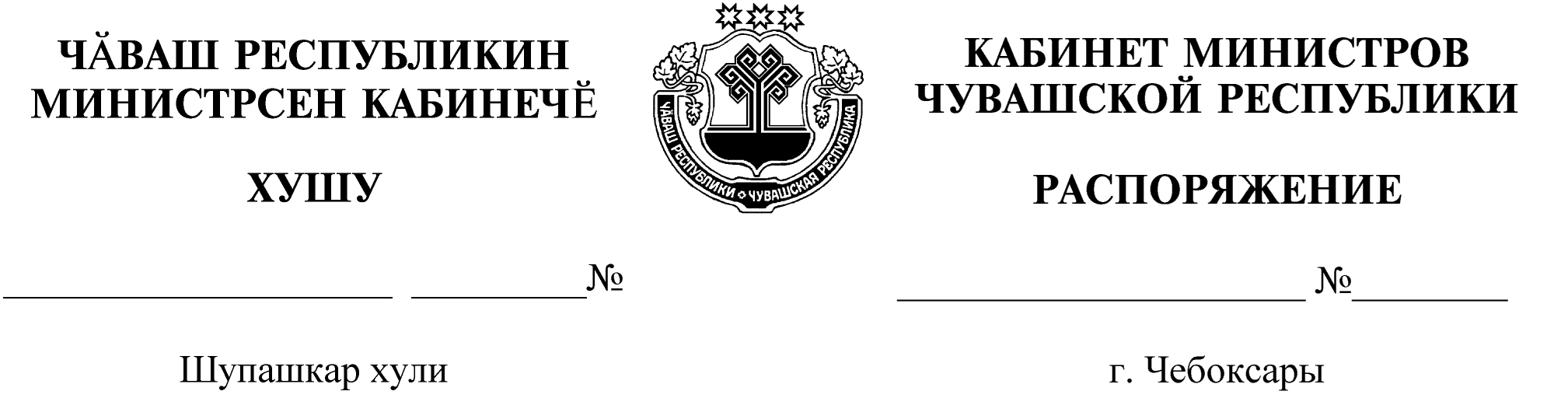 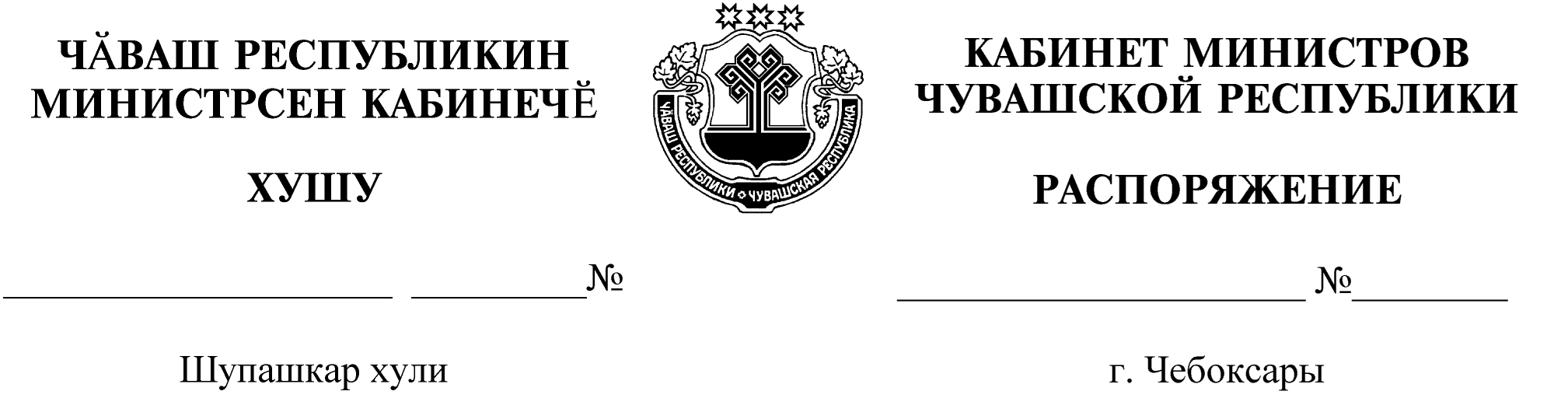 	Освободить Казарину Ольгу Николаевну от должности генерального директора государственного унитарного предприятия Чувашской Республики «Фармация» Министерства здравоохранения Чувашской Республики.Председатель Кабинета Министров         Чувашской Республики                                                                     О.Николаев